Diverse links fra FIP-erhvervsjura 2021 Link til Uddannelsesstatistik.dk - https://uddannelsesstatistik.dk/Pages/Reports/1694.aspx Link til FAQ til Studieområdet - https://emu.dk/hhx/studieomraadet/faq-studieomraadet-hhx?b=t431-t609 Link til EVA’s evaluering af digitale teknologier i undervisningen på ungdomsuddannelserne - https://www.eva.dk/ungdomsuddannelse/digitale-teknologier-undervisningen-paa-ungdomsuddannelserne Link til Gode råd til den virtuelle undervisning - https://emu.dk/hhx/corona-gode-raad-til-undervisning/gode-raad-til-virtuel-undervisning?b=t431-t3839 Inspiration til virtuel undervisning version 2.0 (IØ og Ejura) - https://emu.dk/hhx/international-oekonomi/det-digitale/international-oekonomi-og-erhvervsjura-inspiration-til?b=t431-t3839-t4074 Link til Nearpod.com – et tilføjelsesprogram til PowerPoint  til variation og motivation i din undervisning (online og offline/Blended Learning) - https://nearpod.com  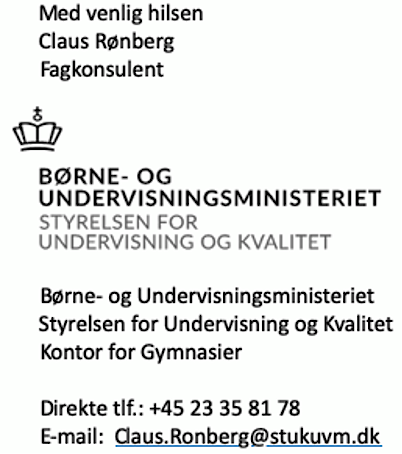 